Peek at Our Week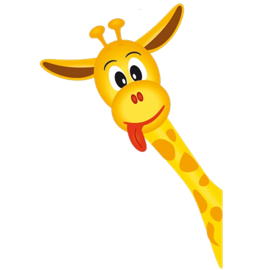 Standard FocusActivityHome Extension ActivityG. EMERGENT WRITINGBenchmark b.Uses letter-like shapes or letters to write words or parts of wordsWe will have pictures of the different types of butterflies with the names of the butterflies.  We are going to write down the different types of butterflies on a piece of paper and the children can practice writing the names of the butterflies.At home cut out and write down what your favorite label says in your grocery store journal.  Take the grocery store journal to the store to see if you can find those food items.  Also you can look at the prices of the food and compare the prices to other stores from their daily ads.A. NUMBER SENSE1. Subitizes (immediately recognizes without counting) up to five objectsWe will use our bug counters to set five under two cups and we will lift the cups up to reveal how many bug counters there are to count.You may use cups or a towel to hide what you would want your child to count.  This might include Legos, cars, pom poms, cereal.  When you begin you will cover the object you would like them to count and pick up the towel or cups to reveal the number to your child and then cover it back up and ask them how many objects they counted.VIII. Creative Expression through the Arts1. Uses appropriate art vocabulary to describe own art creations and those of othersButterfly Life Cycle plates.  We will use a paper plate, different kinds of pasta to represent the different stages that the butterfly goes through during its life cycle.  Children will look at each other’s artwork and describe what they see.Visit an Art Museum or take a Virtual Tour at a museum to encourage their critical thinking by asking, “What do you think the artist was thinking about when he/she painted this picture?”